KONTROL ÖNLEMLERİ HİYERARŞİSİ  KONULARIEVETHAYIRSemptomları (belirtileri) olan kişilerin erken saptanması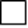 Sağlık otoritesine bildirilmesini/raporlanmasıKişilerin erken izolasyonunuKişilerin sağlık kuruluşuna nakledilmesi/naklinin sağlanmasıDoğrulanmış salgın hastalıklı (COVID-19 vb.) kişilerin iyileşmesini takiben sağlık otoritelerince belirlenen süre (COVID-19 için en az 14 gün) izolasyon sonrasında kuruluşa dönmesinin sağlanması.Lokman ALTUN                     ……………………………….Salgın Acil Durum Sorumlusu                              ……………. ÖğretmeniLokman ALTUN                     ……………………………….Salgın Acil Durum Sorumlusu                              ……………. ÖğretmeniLokman ALTUN                     ……………………………….Salgın Acil Durum Sorumlusu                              ……………. Öğretmeni…… / ….. / 20 …Rıza ERCİHANOkul Müdürü…… / ….. / 20 …Rıza ERCİHANOkul Müdürü…… / ….. / 20 …Rıza ERCİHANOkul Müdürü